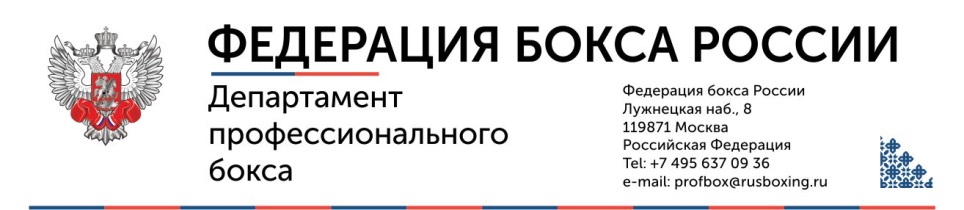                                                                  ЗАЯВКА                               на проведение профессионального спортивного соревнования                     (представляется не менее чем за 7 дней перед датой боев)Промоутер______________________________________ Лицензия №___________Дата________________  Место___________________________________________Рефери:____________, судьи____________________________________________________________Хронометрист:____________________, врач:______________________________________________Предложение по Супервайзеру__________________Ринг информатор_________________________Супервайзер от международной организации:_____________________________________________«______»________________20___г.        Подпись промоутера________________________________Супервайзером утвержден__________________________________Генеральный секретарь ФБР _____________________ Кириенко Т.А.Лист согласованияБухгалтерия ___________________/__________________Спортивный департамент ___________________/____________________Департамент профессионального бокса ___________________/_____________________Вес.Кат.Фамилия ИмяГражд/лицФамилия ИмяГражд/лицФормула/титул